Plant, vlam en mens (Versie 20240408)De plant:De vlamDe mens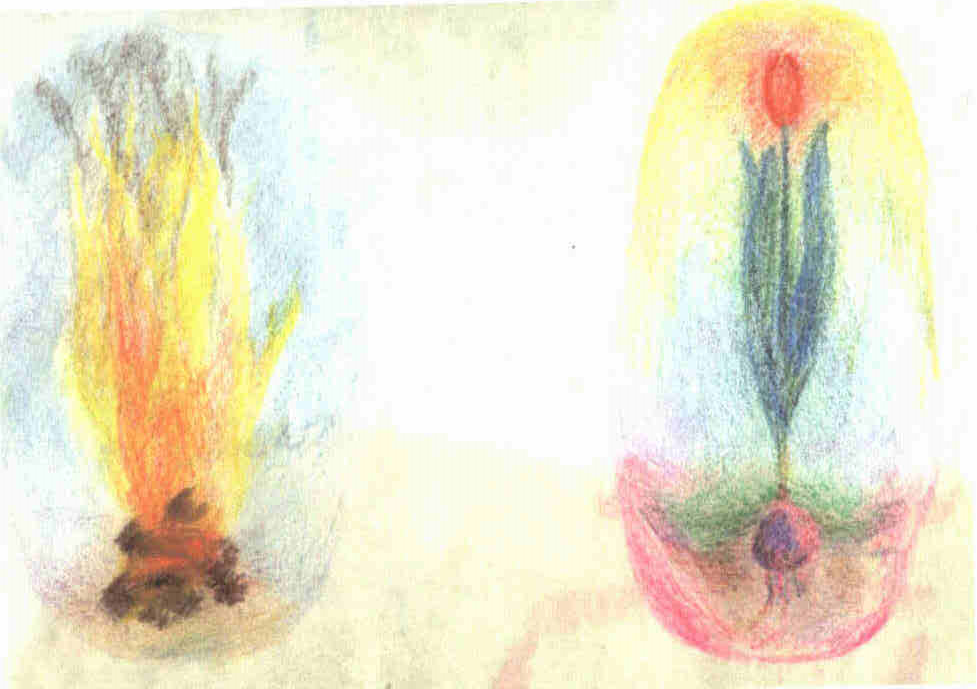 Vlam en Plant vertonen overeenkomsten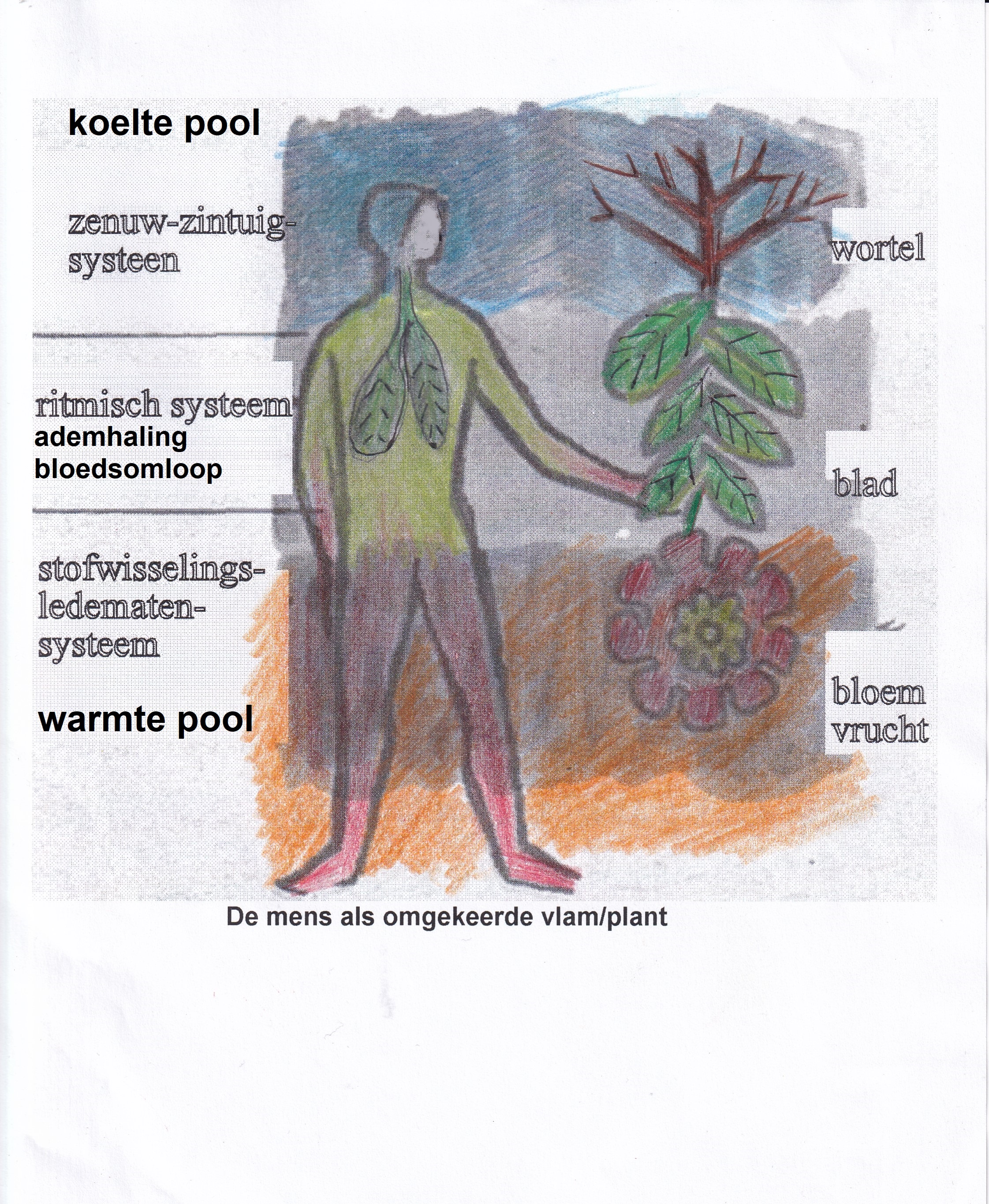 Je zou op een bepaalde manier bij het beschouwen van de drieledige mens een overeenkomst kunnen zien met een omgekeerde plant.bovenpoolbloemBewegingOpen en dichtZoekt zonnewarmteTere, zoete geur en kleurmiddenstengel-bladEr tussen in.Ritmische afwisseling vanstengel en bladEr tussen inEr tussen ingroenonderpoolwortels/bolRustKoelte van de aardeMeestal kleur- en geurloosbovenpoolBewegingFlakkerenHeetste deelv.d. vlamFelle kleurenOranje, geelrookmiddenEr tussen inEr tussen inEr tussen ingroenonderpoolRustig gloeienMinder heetRoodachtig gloeienbovenpoolhoofdRustWil graag koel zijnKleurloosNiet veel geurmiddenhart/longenEr tussen inRitmisch gebied van hartslag en ademingEr tussen inEr tussen inStofwisselingledematenBeweging Wil graag warm zijnKleurrijke organen, (Milt, lever,  gal, enz)“rook”